EQUAL OPPORTUNITIES FORMAt Pegasus Opera Company we are committed to equality of opportunity and strive to create an inclusive and diverse environment. We therefore welcome participants from all sections of the community.The information we ask you to provide via the Equal Opportunities Form is “sensitive personal data” and requires your explicit consent before we can process it. This information will be processed for monitoring purposes to assess the effectiveness of our equal opportunities and diversity efforts. Any data from this form will only be used in an anonymised form (so you cannot be identified from it) and are only shared within relevant internal functions.Completion of this form is voluntary and if you do not wish to answer any question(s), this will not affect your choir membership. Please email completed copies of this Equal Opportunities form to admin@pegopera.org with the title EO form Pegasus RecruitmentName__________________________________In completing this form I consent to Pegasus Opera Company processing the data I have supplied for the purpose of equal opportunities monitoring under the Data Protection Act 1998.Signed								Date_____________________________________________                            _______________________________Please tick the relevantGENDER IDENTITYbox(es) belowFemale (Incl. male to female trans women)Male (Incl. female to male trans men)Non-binary (for example, androgyne)Prefer not to sayPlease tick one of theSEXUAL ORIENTATIONboxes belowBisexualGay ManGay Woman/LesbianHeterosexual/StraightPrefer not to sayPlease tick one of theETHNICITYboxes belowWHITEBritishIrishGypsy or Irish TravelerAny other White backgroundMIXED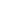 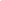 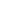 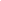 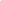 White and Black CaribbeanWhite and Black AfricanWhite and AsianAny other Mixed background (please specify)ASIAN/ASIAN BRITISHIndianPakistaniBangladeshiChinese BLACK/BLACK BRITISHAfricanCaribbeanAny other Black background (please specify)OTHERArabAny other ethnic group (please specify)Prefer not to sayAGEPlease tick one of the boxes below0-1920-3435-4950-6465+Prefer not to sayPlease tick one of theDISABILITYboxes belowNon-disabledVisual impairmentHearing impairment/DeafPhysical disabilitiesCognitive or learning disabilitiesMental health conditionOther long term/chronic conditionsNot known/prefer not to sayIn receipt of benefitsplease tick any boxes that apply belowFull time studentUniversal CreditJob Seekers AllowancePension CreditHousing BenefitCouncil Tax SupportPersonal Independence PaymentsI am not in receipt of benefitsNot known/prefer not to sayWhere did you hear about this job?Arts JobsPegasus websitePegasus social media (twitter, Facebook, Instagram)Linked InWord of MouthOther (please specify)Not known/prefer not to say